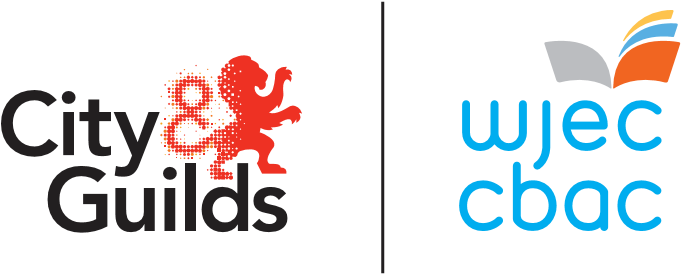 City & Guilds Lefel 3Gofal, Chwarae, Dysgu a Datblygiad Plant: YmarferCymeradwywyd gan Cymwysterau Cymru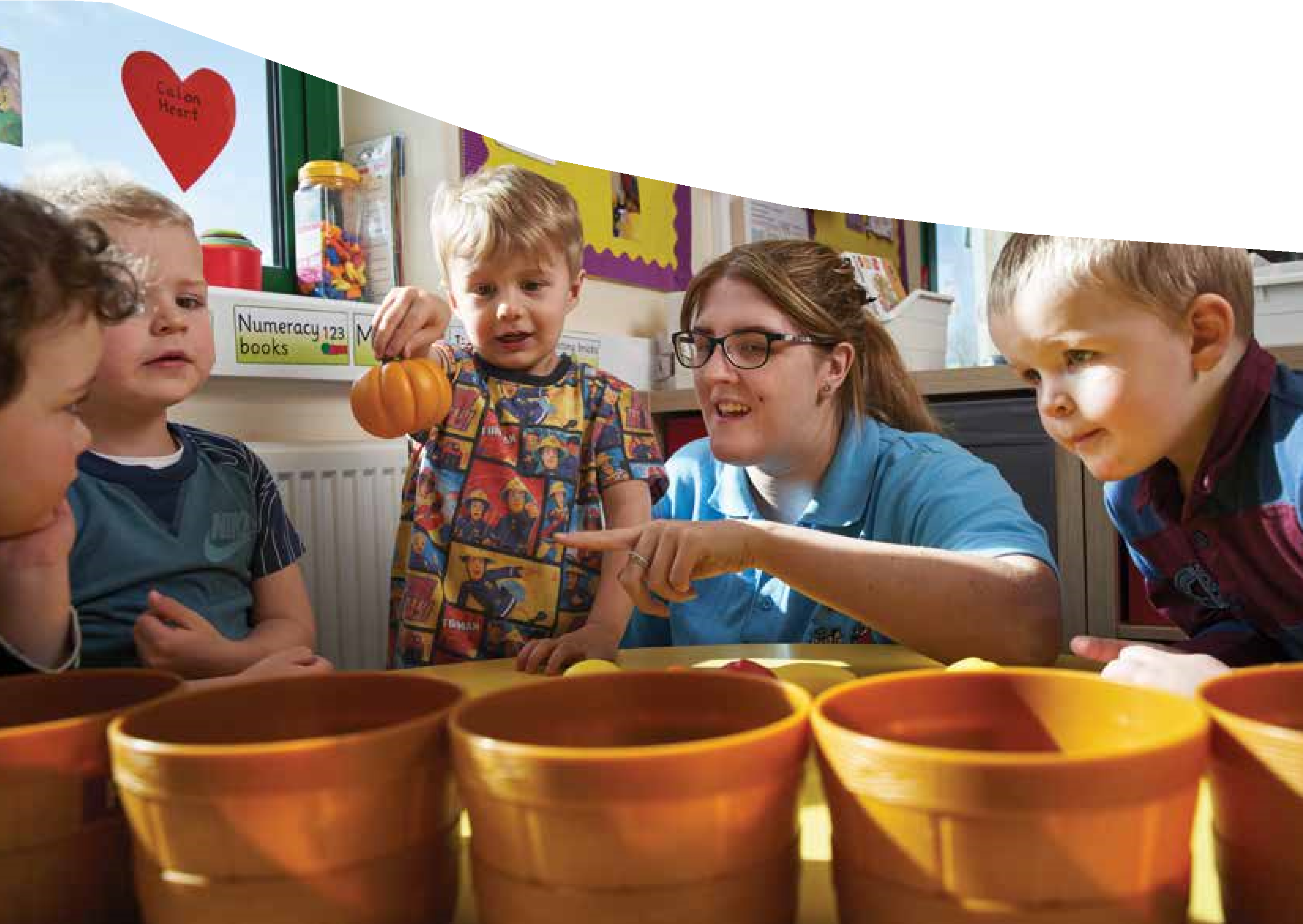 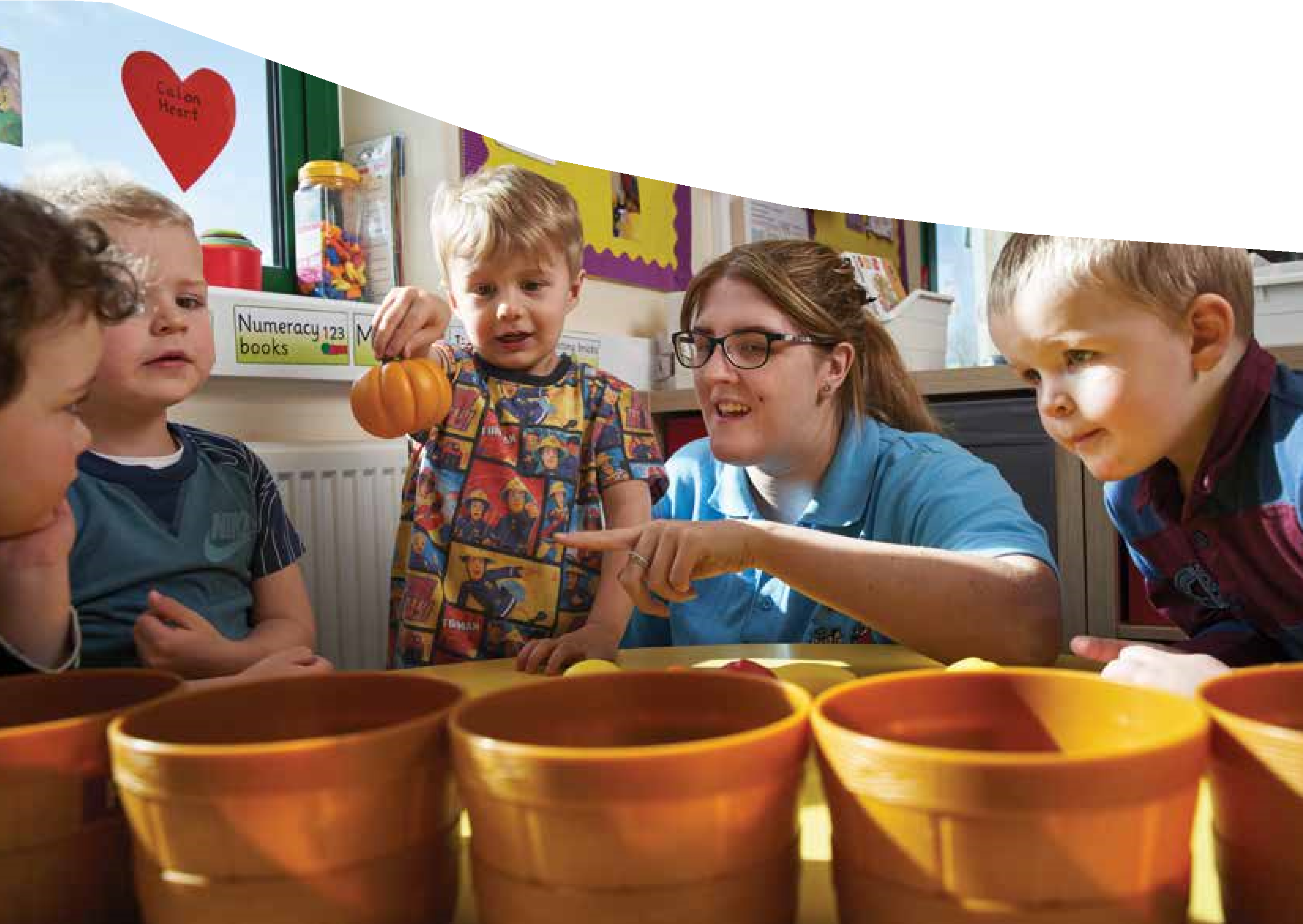 Mae’r cymhwyster hwn yn rhan o’r gyfres newydd o gymwysterau Iechyd a Gofal Cymdeithasol, a Gofal Plant yng Nghymru a ddarperir gan City&Guilds/CBAC.FersiwnGorffennaf 2019 Fersiwn 1.0CynnwysCynnwys		3Atodiad 1	Ffurflen cofnodi arsylwadau'r dysgwr	5Atodiad 2 Ffurflen gynllunio'r ymgeisydd	7Atodiad 3 Ffurflen gynllunio'r aseswr	10Atodiad 4 Ffurflen cofnodi arsylwadau ymarfer	12Atodiad 5 Ffurflen cofnodi cyfarfod cynnydd	13Atodiad 6 Ffurflen cofnodi trafodaeth broffesiynol	15Atodiad 7 Cofnod cwblhau asesiad	17Atodiad 8 Ffurflen adborth	19Atodiad 9 Datganiad	20Mae’r pecyn hwn yn cynnwys fersiynau Word o’r atodiadau ar gyfer cymhwyster Lefel 3 Gofal, Chwarae, Dysgu a Datblygiad Plant: Ymarfer a gall canolfannau eu cwblhau yn electronig. Atodiad 1	Ffurflen cofnodi arsylwadau'r dysgwr Atodiad 2 Ffurflen gynllunio'r ymgeisyddAtodiad 3 Ffurflen gynllunio'r aseswrAtodiad 4 Ffurflen cofnodi arsylwadau ymarferAtodiad 5 Ffurflen cofnodi cyfarfod cynnydd Atodiad 6 Ffurflen cofnodi trafodaeth broffesiynol Cadarnhaf fod y dystiolaeth a roddir yma yn gyfrif cywir o'r asesiad a gynhaliwyd.Atodiad 7 Cofnod cwblhau asesiad  Atodiad 8 Ffurflen adborth Teitl / llwybr y cymhwyster:  Cadarnhaf fod yr asesiad hwn wedi cael ei gwblhau i'r safon ofynnol a'i fod yn bodloni'r gofynion o ran dilysrwydd, cyfrededd, dilysrwydd a digonolrwydd.Atodiad 9 Datganiad Datganiad Dilysrwydd  	Ymgeisydd: Rwy'n cadarnhau mai fy ngwaith i yw'r holl waith a gyflwynwyd, ac fy mod wedi cydnabod yr holl ffynonellau a ddefnyddiwyd gennyf. Rheolwr:Rwy'n cadarnhau y gwnaed yr holl waith o dan amodau a gynlluniwyd i sicrhau dilysrwydd gwaith yr ymgeisydd, ac rwy’n fodlon, hyd eithaf fy ngwybodaeth, mai gwaith yr ymgeisydd yn unig yw’r hyn a gynhyrchwyd.AseswrRwy'n cadarnhau y gwnaed yr holl waith o dan amodau a gynlluniwyd i sicrhau dilysrwydd gwaith yr ymgeisydd, ac rwy’n fodlon, hyd eithaf fy ngwybodaeth, mai gwaith yr ymgeisydd yn unig yw’r hyn a gynhyrchwyd.Noder:Lle nad yw'r ymgeisydd a/neu'r rheolwr/aseswr yn gallu cadarnhau dilysrwydd, neu lle na fydd wedi gwneud hynny drwy lofnodi'r datganiad hwn, ni fydd y gwaith yn cael ei dderbyn i'w gymedroli. Os bydd unrhyw gwestiwn yn codi ynghylch dilysrwydd, gellir cysylltu â'r rheolwr/tiwtor er mwyn cael cyfiawnhad. Ffurflen cofnodi arsylwadau  Ffurflen cofnodi arsylwadau  Ffurflen cofnodi arsylwadau  Ffurflen cofnodi arsylwadau  Ffurflen cofnodi arsylwadau  Ffurflen cofnodi arsylwadau  Ffurflen cofnodi arsylwadau  YmgeisyddYmgeisyddRhif yr ymgeisyddRhif yr ymgeisyddDyddiad arsylwiDyddiad arsylwiRhif(au) adnabod y plentynRhif(au) adnabod y plentynMath o gyfle/profiad yr arsylwyd arno Math o gyfle/profiad yr arsylwyd arno Cynllun arsylwiCynllun arsylwiCynllun arsylwiCynllun arsylwiCynllun arsylwiCynllun arsylwiCynllun arsylwiDull arsylwi i'w ddefnyddioNodwch pam rydych wedi dewis y dull hwnDull arsylwi i'w ddefnyddioNodwch pam rydych wedi dewis y dull hwnCafwyd cofnodion caniatâd a'u dogfennu.   Cafwyd cofnodion caniatâd a'u dogfennu.   Ystyriwyd ffactorau ffisegol, moesegol a chyfreithiol, a sut mae'r rhain wedi'u dogfennu. Ystyriwyd ffactorau ffisegol, moesegol a chyfreithiol, a sut mae'r rhain wedi'u dogfennu. Unrhyw wybodaeth ychwanegol Unrhyw wybodaeth ychwanegol DeilliannauDeilliannauDeilliannauDeilliannauDeilliannauDeilliannauDeilliannauDefnyddiwch yr adran hon i nodi'r hyn y gwnaethoch arsylwi arno. Defnyddiwch yr adran hon i nodi'r hyn y gwnaethoch arsylwi arno. Defnyddiwch yr adran hon i nodi'r hyn y gwnaethoch arsylwi arno. Defnyddiwch yr adran hon i nodi'r hyn y gwnaethoch arsylwi arno. Defnyddiwch yr adran hon i nodi'r hyn y gwnaethoch arsylwi arno. Defnyddiwch yr adran hon i nodi'r hyn y gwnaethoch arsylwi arno. Defnyddiwch yr adran hon i nodi'r hyn y gwnaethoch arsylwi arno. Defnyddiwch yr adran hon i nodi unrhyw wybodaeth berthnasol a gafwyd o ffynonellau eraill. Defnyddiwch yr adran hon i nodi unrhyw wybodaeth berthnasol a gafwyd o ffynonellau eraill. Defnyddiwch yr adran hon i nodi unrhyw wybodaeth berthnasol a gafwyd o ffynonellau eraill. Defnyddiwch yr adran hon i nodi unrhyw wybodaeth berthnasol a gafwyd o ffynonellau eraill. Defnyddiwch yr adran hon i nodi unrhyw wybodaeth berthnasol a gafwyd o ffynonellau eraill. Defnyddiwch yr adran hon i nodi unrhyw wybodaeth berthnasol a gafwyd o ffynonellau eraill. Defnyddiwch yr adran hon i nodi unrhyw wybodaeth berthnasol a gafwyd o ffynonellau eraill. Llofnod yr ymgeisydd: DyddiadDyddiadCadarnhad o lofnod yr aseswr:DyddiadDyddiadCadarnhad o lofnod y rheolwr:DyddiadDyddiadGwaith cynllunio'r ymgeisydd – ffurflen gryno Gwaith cynllunio'r ymgeisydd – ffurflen gryno Gwaith cynllunio'r ymgeisydd – ffurflen gryno Gwaith cynllunio'r ymgeisydd – ffurflen gryno Gwaith cynllunio'r ymgeisydd – ffurflen gryno Enw'r ymgeisyddRhif yr ymgeisyddDyddiad y cyfarfod cynllunioUnedau a ddewiswyd Cyfleoedd/profiadau i'w cyflawniCyfleoedd/profiadau i'w cyflawniCyfleoedd/profiadau i'w cyflawniCyfleoedd/profiadau i'w cyflawniCyfle/profiad 1:Cyfle/profiad 1:Cyfle/profiad 1:Cyfle/profiad 1:Cyfle/profiad 1:Amserlen y cyfle/profiad Nod/targed datblygu'r cyfle/profiadSut mae bwriad i'r cyfle/profiad gefnogi datblygiad y plentyn/plant, yn seiliedig ar ganfyddiadau'r gwerthusiad cyfannolAmlinelliad o'r cyfle/profiad Dylai hwn amlinellu'r cyfle/profiad a gynlluniwyd, beth rydych yn bwriadu ei wneud, a phamYstyriaethau eraill sydd eu hangene.e. cefnogaeth pobl eraill, adnoddau gofynnol, ystyriaethau amgylcheddol ac ati.  Gwybodaeth ychwanegolGan gynnwys unrhyw wybodaeth berthnasol arall, yn ogystal ag unrhyw gynlluniau wrth gefn posibl fydd eu hangen efallai Cyfle/profiad 2:Cyfle/profiad 2:Cyfle/profiad 2:Cyfle/profiad 2:Cyfle/profiad 2:Amserlen y cyfle/profiad Nod/targed datblygu'r cyfle/profiadSut mae bwriad i'r cyfle/profiad gefnogi datblygiad y plentyn/plant, yn seiliedig ar ganfyddiadau'r gwerthusiad cyfannolAmlinelliad o'r cyfle/profiad Dylai hwn amlinellu'r cyfle/profiad a gynlluniwyd, beth rydych yn bwriadu ei wneud, a phamYstyriaethau eraill sydd eu hangene.e. cymorth pobl eraill, adnoddau gofynnol, ystyriaethau amgylcheddol ac ati.  Gwybodaeth ychwanegolGan gynnwys unrhyw wybodaeth berthnasol arall, yn ogystal ag unrhyw gynlluniau wrth gefn posibl fydd eu hangen efallai Cyfle/profiad 3:Cyfle/profiad 3:Cyfle/profiad 3:Cyfle/profiad 3:Cyfle/profiad 3:Amserlen y cyfle/profiad Nod/targed datblygu'r cyfle/profiadSut mae bwriad i'r cyfle/profiad gefnogi datblygiad y plentyn/plant, yn seiliedig ar ganfyddiadau'r gwerthusiad cyfannolAmlinelliad o'r cyfle/profiad Dylai hwn amlinellu'r cyfle/profiad a gynlluniwyd, beth rydych yn bwriadu ei wneud, a phamYstyriaethau eraill sydd eu hangene.e. cefnogaeth pobl eraill, adnoddau gofynnol, ystyriaethau amgylcheddol ac ati.  Gwybodaeth ychwanegolGan gynnwys unrhyw wybodaeth berthnasol arall, yn ogystal ag unrhyw gynlluniau wrth gefn posibl fydd eu hangen efallai Cyfle/profiad 4:Cyfle/profiad 4:Cyfle/profiad 4:Cyfle/profiad 4:Cyfle/profiad 4:Amserlen y cyfle/profiad Nod/targed datblygu'r cyfle/profiadSut mae bwriad i'r cyfle/profiad gefnogi datblygiad y plentyn/plant, yn seiliedig ar ganfyddiadau'r gwerthusiad cyfannolAmlinelliad o'r cyfle/profiad Dylai hwn amlinellu'r cyfle/profiad a gynlluniwyd, beth rydych yn bwriadu ei wneud, a phamYstyriaethau eraill sydd eu hangene.e. cefnogaeth pobl eraill, adnoddau gofynnol, ystyriaethau amgylcheddol ac ati.  Gwybodaeth ychwanegolGan gynnwys unrhyw wybodaeth berthnasol arall, yn ogystal ag unrhyw gynlluniau wrth gefn posibl fydd eu hangen efallai Llofnod yr ymgeisydd: DyddiadCadarnhad o lofnod yr aseswr:DyddiadCadarnhad o lofnod y rheolwr:DyddiadGwaith cynllunio'r aseswr – ffurflen gryno Gwaith cynllunio'r aseswr – ffurflen gryno Gwaith cynllunio'r aseswr – ffurflen gryno Gwaith cynllunio'r aseswr – ffurflen gryno Enw'r ymgeisydd Rhif cofrestruDyddiad y cyfarfod cynllunioUnedau i ymdrin â nhwCyfleoedd/profiadau i'w cyflawniCyfleoedd/profiadau i'w cyflawniCyfleoedd/profiadau i'w cyflawniCyfleoedd/profiadau i'w cyflawniCyfle/profiad 1: Cyfle/profiad 1: Cyfle/profiad 1: Cyfle/profiad 1: Amserlen y cyfle/profiad Defnyddiwch yr adran hon i wneud nodiadau ar y mathau o sgiliau y gall ymgeisydd eu dangos yn y cyfle/profiad hwnDeilliannau dysgu y disgwylir eu gweld o'r cyfle/profiad Cwestiynau ychwanegol y gall fod angen ystyried eu gofyn i'r ymgeisydd  Cyfle/profiad 2: Cyfle/profiad 2: Cyfle/profiad 2: Cyfle/profiad 2: Amserlen y cyfle/profiad Defnyddiwch yr adran hon i wneud nodiadau ar y mathau o sgiliau y gall ymgeisydd eu dangos yn y cyfle/profiad hwn Deilliannau dysgu y disgwylir eu gweld o'r cyfle/profiadCwestiynau ychwanegol y gall fod angen ystyried eu gofyn i'r ymgeisydd  Cyfle/profiad 3Cyfle/profiad 3Cyfle/profiad 3Cyfle/profiad 3Amserlen y cyfle/profiad Defnyddiwch yr adran hon i wneud nodiadau ar y mathau o sgiliau y gall ymgeisydd eu dangos yn y cyfle/profiad hwnDeilliannau dysgu y disgwylir eu gweld o'r cyfle/profiadCwestiynau ychwanegol y gall fod angen ystyried eu gofyn i'r ymgeisydd  Cyfle/profiad 4Cyfle/profiad 4Cyfle/profiad 4Cyfle/profiad 4Amserlen y cyfle/profiad Defnyddiwch yr adran hon i wneud nodiadau ar y mathau o sgiliau y gall ymgeisydd eu dangos yn y cyfle/profiad hwnDeilliannau dysgu y disgwylir eu gweld o'r cyfle/profiadCwestiynau ychwanegol y gall fod angen ystyried eu gofyn i'r ymgeisydd  Defnyddiwch yr adran hon i wneud nodiadau ar unrhyw ddeilliannau seiliedig ar ymarfer nad yw'n debygol y byddan nhw'n cael eu harsylwi drwy ymarfer. Defnyddiwch yr adran hon i gadarnhau cynllun i ddangos y deilliannau hyn, neu i adolygu'r cyfleoedd/profiadau a gynlluniwyd ymhellachDefnyddiwch yr adran hon i wneud nodiadau ar unrhyw ddeilliannau seiliedig ar ymarfer nad yw'n debygol y byddan nhw'n cael eu harsylwi drwy ymarfer. Defnyddiwch yr adran hon i gadarnhau cynllun i ddangos y deilliannau hyn, neu i adolygu'r cyfleoedd/profiadau a gynlluniwyd ymhellachDefnyddiwch yr adran hon i wneud nodiadau ar unrhyw ddeilliannau seiliedig ar ymarfer nad yw'n debygol y byddan nhw'n cael eu harsylwi drwy ymarfer. Defnyddiwch yr adran hon i gadarnhau cynllun i ddangos y deilliannau hyn, neu i adolygu'r cyfleoedd/profiadau a gynlluniwyd ymhellachDefnyddiwch yr adran hon i wneud nodiadau ar unrhyw ddeilliannau seiliedig ar ymarfer nad yw'n debygol y byddan nhw'n cael eu harsylwi drwy ymarfer. Defnyddiwch yr adran hon i gadarnhau cynllun i ddangos y deilliannau hyn, neu i adolygu'r cyfleoedd/profiadau a gynlluniwyd ymhellachCofnod arsylwiCofnod arsylwiCofnod arsylwiCofnod arsylwiCofnod arsylwiCofnod arsylwiEnw'r ymgeisydd Rhif cofrestruRhif cofrestruRhif/dyddiad arsylwiCyfle/profiad yr arsylwyd arnoDeilliannau dysgu y mae disgwyl arsylwi arnyntArsylwadau a wnaed(Tanlinellwch sut mae'r arsylwadau yn adlewyrchu'r deilliannau dysgu/unedau a gyflawnir)Arsylwadau a wnaed(Tanlinellwch sut mae'r arsylwadau yn adlewyrchu'r deilliannau dysgu/unedau a gyflawnir)Arsylwadau a wnaed(Tanlinellwch sut mae'r arsylwadau yn adlewyrchu'r deilliannau dysgu/unedau a gyflawnir)Arsylwadau a wnaed(Tanlinellwch sut mae'r arsylwadau yn adlewyrchu'r deilliannau dysgu/unedau a gyflawnir)Arsylwadau a wnaed(Tanlinellwch sut mae'r arsylwadau yn adlewyrchu'r deilliannau dysgu/unedau a gyflawnir)Arsylwadau a wnaed(Tanlinellwch sut mae'r arsylwadau yn adlewyrchu'r deilliannau dysgu/unedau a gyflawnir)Tystiolaeth o Gefnogi Ymarfer CraiddAmlinellwch unrhyw enghreifftiau neu dystiolaeth benodol lle mae'r ymgeisydd wedi dangos ei fod yn hybu'r egwyddorion, ymddygiadau a gwerthoedd o Uned 300.  Tystiolaeth o Gefnogi Ymarfer CraiddAmlinellwch unrhyw enghreifftiau neu dystiolaeth benodol lle mae'r ymgeisydd wedi dangos ei fod yn hybu'r egwyddorion, ymddygiadau a gwerthoedd o Uned 300.  Tystiolaeth o Gefnogi Ymarfer CraiddAmlinellwch unrhyw enghreifftiau neu dystiolaeth benodol lle mae'r ymgeisydd wedi dangos ei fod yn hybu'r egwyddorion, ymddygiadau a gwerthoedd o Uned 300.  Tystiolaeth o Gefnogi Ymarfer CraiddAmlinellwch unrhyw enghreifftiau neu dystiolaeth benodol lle mae'r ymgeisydd wedi dangos ei fod yn hybu'r egwyddorion, ymddygiadau a gwerthoedd o Uned 300.  Tystiolaeth o Gefnogi Ymarfer CraiddAmlinellwch unrhyw enghreifftiau neu dystiolaeth benodol lle mae'r ymgeisydd wedi dangos ei fod yn hybu'r egwyddorion, ymddygiadau a gwerthoedd o Uned 300.  Tystiolaeth o Gefnogi Ymarfer CraiddAmlinellwch unrhyw enghreifftiau neu dystiolaeth benodol lle mae'r ymgeisydd wedi dangos ei fod yn hybu'r egwyddorion, ymddygiadau a gwerthoedd o Uned 300.  Cwestiynau dilynol a ofynnwyd(Rhestrwch y cwestiynau a ddefnyddiwyd i holi'r ymgeisydd ymhellach)Deilliannau dysgu heb eu dangos Adborth i'r ymgeisyddDefnyddiwch yr adran hon i nodi unrhyw adborth i'w roi i'r ymgeisydd yn dilyn yr arsylwad hwn Adborth i'r ymgeisyddDefnyddiwch yr adran hon i nodi unrhyw adborth i'w roi i'r ymgeisydd yn dilyn yr arsylwad hwn Adborth i'r ymgeisyddDefnyddiwch yr adran hon i nodi unrhyw adborth i'w roi i'r ymgeisydd yn dilyn yr arsylwad hwn Adborth i'r ymgeisyddDefnyddiwch yr adran hon i nodi unrhyw adborth i'w roi i'r ymgeisydd yn dilyn yr arsylwad hwn Adborth i'r ymgeisyddDefnyddiwch yr adran hon i nodi unrhyw adborth i'w roi i'r ymgeisydd yn dilyn yr arsylwad hwn Adborth i'r ymgeisyddDefnyddiwch yr adran hon i nodi unrhyw adborth i'w roi i'r ymgeisydd yn dilyn yr arsylwad hwn Llofnod yr ymgeisydd: DyddiadDyddiadCadarnhad o lofnod yr aseswrDyddiadDyddiadFfurflen cofnodi cyfarfod cynnyddFfurflen cofnodi cyfarfod cynnyddFfurflen cofnodi cyfarfod cynnyddFfurflen cofnodi cyfarfod cynnyddFfurflen cofnodi cyfarfod cynnyddEnw'r ymgeisydd Rhif cofrestruDyddiad y cyfarfodCyfnod dan sylwCrynodeb o'r pwyntiau trafod:  Crynodeb o'r pwyntiau trafod:  Crynodeb o'r pwyntiau trafod:  Crynodeb o'r pwyntiau trafod:  Crynodeb o'r pwyntiau trafod:  Tystiolaeth o Hybu Ymarfer CraiddAmlinellwch unrhyw enghreifftiau neu dystiolaeth benodol lle mae'r ymgeisydd wedi dangos ei fod yn rhoi'r egwyddorion, ymddygiadau a gwerthoedd o Uned 300 ar waith.  Tystiolaeth o Hybu Ymarfer CraiddAmlinellwch unrhyw enghreifftiau neu dystiolaeth benodol lle mae'r ymgeisydd wedi dangos ei fod yn rhoi'r egwyddorion, ymddygiadau a gwerthoedd o Uned 300 ar waith.  Tystiolaeth o Hybu Ymarfer CraiddAmlinellwch unrhyw enghreifftiau neu dystiolaeth benodol lle mae'r ymgeisydd wedi dangos ei fod yn rhoi'r egwyddorion, ymddygiadau a gwerthoedd o Uned 300 ar waith.  Tystiolaeth o Hybu Ymarfer CraiddAmlinellwch unrhyw enghreifftiau neu dystiolaeth benodol lle mae'r ymgeisydd wedi dangos ei fod yn rhoi'r egwyddorion, ymddygiadau a gwerthoedd o Uned 300 ar waith.  Tystiolaeth o Hybu Ymarfer CraiddAmlinellwch unrhyw enghreifftiau neu dystiolaeth benodol lle mae'r ymgeisydd wedi dangos ei fod yn rhoi'r egwyddorion, ymddygiadau a gwerthoedd o Uned 300 ar waith.  Sylwadau/adborth ymgeiswyrBwriad yr adran hon yw darparu lle gwag i'r ymgeisydd nodi unrhyw sylwadau ei hun neu adborth am y cyfarfod. Sylwadau/adborth ymgeiswyrBwriad yr adran hon yw darparu lle gwag i'r ymgeisydd nodi unrhyw sylwadau ei hun neu adborth am y cyfarfod. Sylwadau/adborth ymgeiswyrBwriad yr adran hon yw darparu lle gwag i'r ymgeisydd nodi unrhyw sylwadau ei hun neu adborth am y cyfarfod. Sylwadau/adborth ymgeiswyrBwriad yr adran hon yw darparu lle gwag i'r ymgeisydd nodi unrhyw sylwadau ei hun neu adborth am y cyfarfod. Sylwadau/adborth ymgeiswyrBwriad yr adran hon yw darparu lle gwag i'r ymgeisydd nodi unrhyw sylwadau ei hun neu adborth am y cyfarfod. Adborth a roddwyd Tanlinellwch unrhyw adborth cefnogol/datblygiadol a roddwyd i'r ymgeisydd yn ystod y sesiwn honAdborth a roddwyd Tanlinellwch unrhyw adborth cefnogol/datblygiadol a roddwyd i'r ymgeisydd yn ystod y sesiwn honAdborth a roddwyd Tanlinellwch unrhyw adborth cefnogol/datblygiadol a roddwyd i'r ymgeisydd yn ystod y sesiwn honAdborth a roddwyd Tanlinellwch unrhyw adborth cefnogol/datblygiadol a roddwyd i'r ymgeisydd yn ystod y sesiwn honAdborth a roddwyd Tanlinellwch unrhyw adborth cefnogol/datblygiadol a roddwyd i'r ymgeisydd yn ystod y sesiwn honCwestiynau dilynol a ofynnwyd(Rhestrwch y cwestiynau a ddefnyddiwyd i holi'r ymgeisydd ymhellach, ac amlinellwch ei ymateb yn fras)Deilliannau dysgu a ddangoswydLlofnod yr ymgeisydd: DyddiadCadarnhad o lofnod y rheolwr:DyddiadEnw'r ymgeisydd TeitlRhif yr ymgeisydd  Enw'r aseswr Enw'r aseswrDyddiad asesuDD/MM/BB  Adran 1 Rhowch fanylion fydd yn cefnogi strwythur y drafodaeth, e.e. Prif bynciau/themâu i'w cwmpasu yn ystod y drafodaethMathau o gwestiynau i'w gofyn fydd yn helpu i ddangos gwybodaeth/dealltwriaeth yr ymgeisydd Adran 2Nodiadau a wnaed yn ystod y drafodaeth Prif sylwadau a chasgliadauLlofnod yr aseswrLlofnod DyddiadDD/MM/BBLlofnod yr ymgeisyddLlofnodDyddiadDD/MM/BBTasgTystiolaeth Cyfeirnod cofnod tystiolaethDeilliannau dysgu a gadarnhawydNodiadauAdborth i'r ymgeisyddALog myfyriol APortffolio o dystiolaethATystiolaeth 1ATystiolaeth 2 ATystiolaeth 3B1Arsylwad 1 B2Arsylwad 2 B3Arsylwad 3 B4 Arsylwad 4 CGwerthusiad cyfannol Ch1-Ch4Ffurflen Gynllunio'r YmgeisyddD1Tystiolaeth yr ymgeisyddD1Tystiolaeth yr ymgeisyddD1Arsylwad 1 yr Aseswr D2Tystiolaeth yr ymgeisyddD2Tystiolaeth yr ymgeisyddD2Arsylwad 2 yr AseswrD3Tystiolaeth yr ymgeisyddD3Tystiolaeth yr ymgeisyddD3Arsylwad 3 yr AseswrD4Tystiolaeth yr ymgeisyddD4Tystiolaeth yr ymgeisyddD4Arsylwad 4 yr AseswrDDFfurflen cofnodi trafodaeth broffesiynolDDTystiolaeth yr ymgeisyddEnw'r ymgeisydd Rhif yr ymgeisyddEnw'r aseswr Dyddiad cyflwynoRhif(au) a theitl(au) yr unedCyfeirnod y Dystiolaeth AdborthDyddiad targed a chynllun gweithredu ailgyflwynoLlofnod yr aseswr a'r dyddiad: Enw'r ymgeisydd Rhif yr ymgeisydd Enw'r ganolfanRhif y ganolfanLlofnod yr ymgeisyddDyddiad Llofnod y rheolwrDyddiad Llofnod yr aseswrDyddiad 